МОНОПОРОДНАЯ ВЫСТАВКА РАНГА КЧК – КАНДИДАТ В ЧЕМПИОНЫ КЛУБА / КЧП – КАНДИДАТ В ПОБЕДИТЕЛИ ПОРОДЫМонопородная выставка ВОСТОЧНОЕВРОПЕЙСКИХ ОВЧАРОК ранга КЧККАТАЛОГ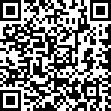 31.01.2021 г. ТулаМОНОПОРОДНАЯ ВЫСТАВКА РАНГА КЧК – КАНДИДАТ В ЧЕМПИОНЫ КЛУБА / КЧП – КАНДИДАТ В ПОБЕДИТЕЛИ ПОРОДЫ31.01.2021МЕСТО ПРОВЕДЕНИЯ:Спортивный комплекс К25, Вяземская, 10Россия / Russia, Тульская обл., Тула г., Вяземская ул., дом 10ОРГАНИЗАТОР:ТООО КЦ Скиф300026, Россия / Russia, Тульская обл, Тула, Ленина пр-кт, дом 104tula-skif@mail.ru+7 910 701 55 99Мы выражаем благодарность судьям за согласие на проведение экспертизыСУДЬИ:Филатова Алла Евгеньевна (Россия / Russia, Москва)Мы благодарим всех участников за то, что Вы сохранили верность своим четвероногим друзьям, нашли возможность собраться сегодня и принять участие в выставке!Мы искренне признательны участникам, предоставившим каталожные данные через систему автоматизации ZooPortal.pro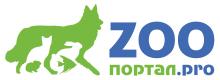  ПРЕДСЕДАТЕЛЬ ОРГКОМИТЕТА:Девятиярова Елена АлександровнаРИНГОВАЯ БРИГАДА:Алексуткина Е., Клочкова А., Кардава О.Расписание31.01.2021УТВЕРЖДЕНО Решением Президиума РКФ от 16.10.2019 года с изменениями от 29.01.2020 г. ПОЛОЖЕНИЕ РОССИЙСКОЙ КИНОЛОГИЧЕСКОЙ ФЕДЕРАЦИИ (РКФ) О СЕРТИФИКАТНЫХ ВЫСТАВКАХ РКФ 1.1. Сертификатные выставки собак в системе РКФ проводятся в соответствии с требованиями FCI и настоящим Положением. 1.2. Сертификатные выставки делятся на:  – интернациональные всех пород (ранг CACIB FCI; в рамках выставки возможна организация специализированных рингов – specialty – с присвоением дополнительных титулов);  – национальные всех пород (ранг CAC);  – национальные отдельных групп пород (ранг CAC; в рамках выставки возможна организация специализированных рингов – specialty – с присвоением дополнительных титулов);  – монопородные (ранг КЧК, ПК / ПП).  На усмотрение федерации выставке ранга CAC может быть предоставлен статус «Чемпион федерации» либо «Чемпион РКФ».  1.3. К участию в интернациональных выставках ранга CACIB допускаются только породы собак, признанные FCI. Для пород, не признанных FCI, но признанных РКФ, в рамках интернациональных выставок ранга CACIB организуются выставки ранга CAC (с отдельным каталогом). 1.4. К участию в национальных и монопородных выставках допускаются породы собак, признанные РКФ. 1.5. Все собаки, заявленные в каталоге, должны быть зарегистрированы во Всероссийской единой родословной книге РКФ, либо одной из стран FCI, либо АКС (США), КС (Великобритания), СКС (Канада). 5. Здоровье и благополучие собак должны быть АБСОЛЮТНЫМ ПРИОРИТЕТОМ на всех выставках РКФ / FCI. II. ПРЕДОСТАВЛЕНИЕ ПРАВА НА ПРОВЕДЕНИЕ ВЫСТАВОК 2.1. Зоотехнические мероприятия любого ранга в системе РКФ проводятся только общественными организациями (далее КО), имеющими статус юридического лица (одним из видов уставной деятельности которого должно быть «проведение зоотехнических мероприятий»), расчетный счет, официальный электронный адрес и официальный сайт. Выбор места проведения выставки ограничен обозначенной в Уставе территориальной сферой деятельности КО. 2.2. Заявки на выставки любого ранга подаются в департамент координации выставок РКФ до 1 апреля текущего года на следующий год (на выставки ранга CACIB – за два года). Заявки направляются в электронной форме на адрес show-dep@rkf.org.ru строго с официального адреса КО. К заявке должна быть приложена справка о кинологической деятельности КО за предшествующий период. 2.3. Заявка на проведение первой выставки ранга CAC и / или первой монопородной выставки может быть удовлетворена при соблюдении следующих условий: – ведется кинологическая деятельность; – на момент подачи заявки проведено не менее четырех племенных смотров, отчетность по ним сдана в РКФ в срок, судьями направлены положительные отзывы на ВК; – имеется ходатайство федерации, в составе которой работает данная КО. Первая выставка, предоставленная КО, в обязательном порядке проводится с наблюдателем. 2.4. При наличии положительного отзыва наблюдателя и при отсутствии взысканий со стороны ВК РКФ после проведения первой выставки КО может подать заявку на две выставки ранга CAC для собак всех пород и / или 10 монопородных выставок в течение одного календарного года (при этом разрешается заявлять до двух монопородных выставок одной и той же породы). КО, имеющие более чем двухлетний успешный опыт организации выставок ранга CAC, могут проводить максимально две выставки ранга CAC для собак всех пород, четыре выставки ранга CAC для отдельных групп пород и 30 монопородных выставок в течение одного календарного года. На усмотрение Выставочной комиссии РКФ возможно предоставление права проведения выставок ранга CAC с бонитировкой. Желаемый график проведения этих выставок каждая КО определяет самостоятельно (так, все выставки могут быть заявлены на один день, монопородные выставки могут проводиться отдельно от выставок ранга CAC либо вместе с ними).  2.5. На усмотрение ВК РКФ право на проведение третьей выставки ранга CAC для собак всех пород в течение одного календарного года может быть предоставлено КО, работающей в отдаленном и / или труднодоступном регионе.  2.6. На усмотрение федерации выставке ранга CAC для собак всех пород может быть предоставлен статус «Чемпион федерации» либо «Чемпион РКФ». Право на проведение выставки ранга «Чемпион РКФ» может получить клуб, удовлетворяющий следующим условиям: – ведется полноценная кинологическая деятельность по всем направлениям; – имеется материально-техническая база; – нет нареканий со стороны комиссий РКФ; – имеется презентация выставки (место проведения, логистика, призовой фонд).  2.7. Право на проведение выставки ранга CACIB предоставляется на усмотрение РКФ. Всем выставкам ранга CACIB по умолчанию присваивается также статус «Чемпион РКФ».  2.8. Право на проведение национальной монопородной выставки ранга «Победитель клуба года» (ПК) предоставляется по ходатайству НКП.  2.9. Право на организацию специализированного ринга породы (specialty) в рамках выставки ранга CACIB или ранга CAC для соответствующей группы пород может быть предоставлено только после распределения пород по судьям. Заявка (с указанием породы и судьи) направляется организатором на ВК РКФ; решение о присвоении / отказе в присвоении рингу статуса «specialty» ВК РКФ принимает с учетом позиции соответствующего НКП (при его наличии в данной породе).  2.10. В даты интернациональных выставок «Россия» / «Кубок Президента РКФ» / «Кубок РКФ» и «Евразия» / «Мемориал А.П.Мазовера» / «Кубок Москвы» в системе РКФ не проводятся никакие другие выставки; это правило действует на всей территории РФ. В даты остальных интернациональных выставок ранга CACIB, проводимых в России, действуют следующие ограничения: а) расстояние между городами, где в один и тот же день проходят выставки ранга CACIB, должно быть не менее 300 км; б) проведение выставок ранга CAC и монопородных в тот же день и в том же городе, где проходит выставка ранга CACIB, может быть разрешено только с письменного согласия КО, проводящей CACIB. III. ПРИГЛАШЕНИЕ СУДЕЙ  3.1. Список судей для экспертизы на выставке формируется организатором. Кандидатуры судей, приглашаемых для экспертизы на монопородных выставках и в специализированных рингах породы на выставках ранга CACIB или CAC для отдельных групп пород, должны быть согласованы с НКП и / или с ВК РКФ. Отказ в согласовании направляется заявителю в письменной форме и может быть опротестован на ВК РКФ.  3.2. При определении количества судей, необходимых для проведения выставки, организатор должен рассчитывать предполагаемую нагрузку таким образом, чтобы она соответствовала требованиям FCI: максимально 80 собак в день с индивидуальными описаниями или 150 собак без описаний. Превышение указанного количества возможно в ситуациях форс-мажора и / или при наличии взаимной договоренности между организатором и судьей; в таких случаях требуется письменное согласие судьи на увеличение нагрузки (согласие нужно приложить к отчету).  3.3. Прежде чем направлять приглашение, организатор обязан удостовериться, что судья признан НКО своей страны и имеет право судить те породы, которые планируется отдать под его экспертизу. Официальная информация обо всех судьях FCI содержится на сайте fci.be/Judges/. Судья из страны – члена FCI, где зарегистрировано менее 100 пород, может судить только эти породы, даже если в своей НКО он имеет статус олраундера. Судья из страны, не являющейся членом или контрактным партнером FCI, может быть приглашен на выставку РКФ только в том случае, если его НКО имеет корпоративный договор или джентльменское соглашение с FCI о взаимном признании родословных и судей. Он может проводить экспертизу только тех пород, которые входят в номенклатуру его НКО, даже если на родине ему присвоен статус олраундера. 3.4. На всех выставках ранга CACIB не менее 2/3 судей должны представлять НКО, являющиеся членами FCI. Если организатору нужны только два судьи, оба они должны быть из стран FCI.  3.5. На выставках ранга CACIB на территории России не менее 2/3 судей должны быть иностранцами.  3.6. После того как список желаемых судей сформирован и предварительная договоренность с ними достигнута, организатор направляет в РКФ заявку на их согласование. Запрос на авторизацию российских судей направляется с официального адреса электронной почты организатора на адрес qualifyincom@rkf.org.ru. Заявка на приглашение иностранного судьи направляется на бланке установленного образца с официального адреса электронной почты организатора на адрес translator1@rkf.org.ru; на основании полученной заявки РКФ направляет запрос на авторизацию иностранного судьи в соответствующую НКО. Подтверждение авторизации российских и иностранных судей направляется организатору по электронной почте.  3.7. Направляя в РКФ заявку на приглашение / авторизацию судьи, организатор подтверждает свою готовность соблюдать правила, установленные FCI: – Все стандартные дорожные расходы, включая расходы на оформление визы (если применимо), трансфер до аэропорта, парковку, авиаперелет (билет в экономическом классе по разумной цене, заранее согласованной с приглашающей стороной) либо проезд на ж/д транспорте, возмещаются судье немедленно по прибытии либо на следующий день. Если проездные документы приобретаются организатором, он обязан согласовать с судьей вид транспорта, маршрут, категорию обслуживания (на ж/д транспорте), дату и время отправления и прибытия. – Организатор оплачивает все расходы по проживанию судьи в городе, где проводится выставка, включая размещение в гостинице классом не ниже 3***, трансферы и трехразовое питание. – Отмена приглашения со стороны организатора возможна только в случае форс-мажора или по взаимной договоренности между организатором и судьей. Все расходы, понесенные судьей в процессе подготовки к поездке, возмещаются организатором в полном объеме. – Оформление визовой поддержки для судьи (при необходимости) является обязанностью приглашающей стороны.  3.8. Давая согласие провести экспертизу на любой выставке в системе РКФ, судья подтверждает свою готовность соблюдать правила, установленные FCI: – Получив приглашение, судья обязан в разумный срок направить организатору письменное согласие / отказ от судейства на выставке; приглашение, ответ на которое не получен в течение двух недель, автоматически считается аннулированным. – Судья не может принять два приглашения на одну и ту же дату. – Приняв приглашение, судья не может отменить его без уважительных причин. – В случае возникновения обстоятельств, вынуждающих его отказаться от ранее принятого приглашения, судья обязан немедленно известить об этом организатора при помощи любых доступных средств связи (с последующим письменным уведомлением, которое должно быть направлено на официальный адрес электронной почты организатора). – Если судья отказывается от принятых на себя обязательств по каким-либо иным причинам, нежели форс-мажор, понесенные им расходы не возмещаются.  3.9. Для обеспечения адекватного взаимодействия между организатором и судьей сторонам рекомендуется заранее урегулировать все вопросы в письменном соглашении. 3.10. Судьи из стран, не являющихся членами FCI, должны быть заблаговременно ознакомлены с правилами проведения выставок в системе FCI. Это обязанность организатора. IV. РЕГИСТРАЦИЯ НА ВЫСТАВКУ 4.1. Регистрация на выставки любого ранга строго предварительная, с внесением в каталог.  4.2. На выставки ранга CACIB регистрацию рекомендуется открывать не позднее чем за 6 месяцев, на выставки ранга CAC и монопородные – не позднее чем за 3 месяца до даты проведения. 4.3. При открытии регистрации на сайте организатора в обязательном порядке должна быть опубликована следующая информация: – точная дата и место проведения выставки; – ранг выставки согласно календарю РКФ; – список приглашенных судей; – предварительное распределение пород по судьям; – предварительное расписание конкурсов в главном ринге; – контакты организатора (e-mail, телефон); – реквизиты счета для перечисления целевых взносов на организацию выставки; – размеры целевых взносов на организацию выставки на все периоды регистрации; – форма заявочного листа и перечень документов, необходимых для регистрации; – ветеринарные правила для участников выставки; – дата окончания регистрации на выставку (если организатор планирует закрыть каталог по достижении определенного количества участников, это также должно быть обозначено на сайте).  4.4. Размеры целевых взносов на каждый период регистрации определяются организатором. РКФ рекомендует устанавливать особые тарифы для собак отечественных пород, для собак несертификатных классов (беби, щенки) и для собак класса ветеранов. На выставках РКФ размеры целевого взноса не зависят от того, в племенной книге какой страны зарегистрирована собака. 4.5. При регистрации собаки на выставку владелец обязан предоставить: – заполненную заявку (или онлайн заявку), содержащую кличку собаки, аббревиатуру и № родословной, № клейма / микрочипа, дату рождения, окрас, кличку отца, кличку матери, Ф.И.О. заводчика, Ф.И.О. владельца с указанием города / страны проживания, телефон и e-mail владельца, выставочный класс, в который регистрируется собака; – копию родословной (запись в классы беби, щенков, юниоров возможна по метрике щенка); – копию чемпионского или рабочего сертификата (если применимо). – копию квитанции об оплате целевого взноса.  Направляя заявочный лист в оргкомитет выставки, владелец выражает согласие на обработку, хранение и публикацию своих персональных данных в каталоге и в отчетах.  4.6. На выставках РКФ собаки могут быть записаны в следующие классы:  – класс беби / baby class – с 3 до 6 мес. (опционально, на усмотрение организаторов);  – класс щенков / puppy class – с 6 до 9 мес.; – класс юниоров / junior class – с 9 до 18 мес.;  – класс промежуточный / intermediate class – с 15 до 24 мес.;  – класс открытый / open class – с 15 мес.;  – класс рабочий / working class – с 15 мес. на основании рабочего сертификата по профильному виду испытаний (при записи на выставки ранга CACIB учитываются только международные сертификаты);  – класс чемпионов / champion class – с 15 мес. на основании сертификата / диплома чемпиона любой из стран FCI, а также KC, AKC, CKC, международного чемпиона FCI по красоте (C.I.B.) или международного шоу-чемпиона FCI (C.I.E.);  – класс чемпионов НКП / club champion class – с 15 мес. на основании сертификата / диплома чемпиона НКП (только на монопородных выставках);  – класс ветеранов / veteran class – с 8 лет.  Датой определения возраста собаки является день выставки. Если день рождения собаки совпадает с датой проведения выставки, то владелец вправе самостоятельно решить, в какой класс регистрировать собаку. 4.7. Перевод из класса в класс по окончании регистрации на выставку не допускается. Замена собаки в каталоге возможна до окончания регистрации по медицинским показаниям (при наличии справки от ветеринарного врача).  4.8. Целевой взнос возвращается только в случае гибели собаки (по справке от ветеринарного врача, предоставленной до окончания регистрации) или в случае отмены выставки по вине организатора. В случае отмены выставки по обстоятельствам форс-мажора возможность возврата фактически уплаченных целевых взносов или их части определяется организатором. 4.9. Регистрацию на выставки ранга CACIB рекомендуется закрывать не позднее чем за 14 дней до даты проведения мероприятия, на выставки ранга CAC и монопородные – не позднее чем за 7 дней. Не позднее чем за 7 дней до даты проведения выставки ранга CACIB и не позднее чем за 3 дня до даты проведения выставки CAC или монопородной организатор обязан опубликовать детализированное расписание работы рингов на официальном сайте КО и направить на адрес otchet@rkf.org.ru номер последнего участника по каталогу.  V. КАТАЛОГ ВЫСТАВКИ 5.1. Каталог выставки по решению организатора может быть опубликован только в электронной форме либо в электронной и печатной. Полный электронный каталог размещается на официальном сайте организатора в день выставки, но не ранее, чем за два часа до начала судейства в рингах. Предварительная информация о выставке (расписание, статистика), публикуемая в сети Интернет, не может содержать ни кличек собак, ни персональных данных владельцев. 5.2. Обложка и титульный лист каталога должны содержать следующую информацию: название и логотип FCI (только для международных выставок); название и логотип РКФ; название федерации, членом которой является клуб – организатор выставки; название НКП (только для монопородных выставок); название кинологической организации, проводящей выставку; название выставки (при наличии); ранг выставки; дата проведения выставки (число, месяц, год); место проведения выставки (город). NB: В каталогах международных выставок вся эта информация приводится на двух языках – русском и английском.  5.3. На обороте титульного листа должны быть указаны: полное название кинологической организации, проводящей выставку; контакты организатора выставки (телефон, e-mail); список членов оргкомитета выставки (включая председателя оргкомитета); точный адрес места проведения выставки. 5.4. Каталог выставки любого ранга должен содержать: – собственно перечень экспонентов со сквозной нумерацией, начинающейся с №1, без пропусков, и сформированный по тому же принципу, что и оглавление (группа FCI – порода – пол – класс – клички в алфавитном порядке; породы вне классификации FCI на выставках ранга CACIB располагаются в конце перечня – после группы X – и печатаются с новой страницы, на выставках ранга CAC – в рамках групп, к которым они условно отнесены согласно номенклатуре РКФ); перечень открывается названием породы с указанием № стандарта FCI, далее указывается фамилия судьи, проводящего экспертизу этой породы, а затем приводится список участников по полу (сначала все кобели, затем все суки) и классам (по возрастанию, от беби до ветеранов); если в породе на выставке данного ранга предусмотрено судейство по окрасам, на каждый окрас формируется отдельный список. 5.5. Полные каталожные данные каждой собаки должны включать: № по каталогу, кличку собаки, № родословной, № клейма / микрочипа, дату рождения, окрас (опционально), кличку отца, кличку матери, Ф.И.О. заводчика, Ф.И.О. владельца с указанием города / страны проживания.  5.6. Собаки, отсутствующие в каталоге, не допускаются к экспертизе, если только недоразумение (технические ошибки в процессе печати каталога и т.п.) не произошло по вине оргкомитета. В случае если владелец предоставил в оргкомитет подтверждение своевременной регистрации и оплаты, собака вносится в дополнительный список и получает стартовый номер, продолжающий нумерацию каталога (независимо от породы), а организатор сдает отчет с приложением объяснительной записки по поводу допущенных ошибок.  5.7. Диплом участника выставки должен содержать следующие данные: логотип FCI (только для международных выставок); логотип РКФ; логотип НКП (только для монопородных выставок); название кинологической организации, проводящей выставку; ранг выставки (в строгом соответствии с календарем РКФ); дата проведения выставки (число, месяц, год); место проведения выставки (город); порода; кличка; класс; номер по каталогу; владелец (фамилия, инициалы); оценка; титул(ы); судья (подпись, расшифровка подписи).  5.8. Бланки ринговых ведомостей и сертификатов распечатываются организатором с сайта РКФ. VI. ТЕХНИЧЕСКИЕ ТРЕБОВАНИЯ К ОРГАНИЗАЦИИ ВЫСТАВКИ 6.1. Выставки любого ранга могут проводиться как в помещении, так и на открытых площадках. Помещение должно быть хорошо проветриваемым либо кондиционируемым, с возможностью поддерживать комфортный температурный режим. При проведении мероприятия на открытой площадке организатор обязан уделить особое внимание качеству покрытия (искусственного или естественного), на котором будут выставляться собаки. Поверхность должна быть максимально ровной и не доставлять собакам неудобств при движении. На ринге и вне его обязательно наличие тентов (палаток, навесов), позволяющих укрыться от дождя или солнца. Для отдыха судей на территории выставки должно быть оборудовано обособленное помещение (комната, шатер), в котором запрещено находиться участникам. Организатор должен заблаговременно озаботиться наличием свободного доступа к воде для собак. На выставке обязательно присутствие ветеринарного врача.  6.2. Ринги для судейства в породах должны быть достаточного размера (не менее 10х10 м) с нескользким покрытием, позволяющим оценить движения собаки. Для пород, у которых стандартом предусмотрены измерения и / или взвешивание, организатор должен иметь весы, ростомер и измерительную ленту. Для осмотра мелких пород на ринге должен быть дополнительный стол (желательно стол для груминга с резиновым покрытием). В секретариате выставки должны иметься сканеры для считывания микрочипов.  6.3. Организатор обязан обеспечить свободное нахождение и передвижение участников и посетителей выставки вне рингов (минимально необходимая площадь для проведения выставки рассчитывается как площадь рингов, умноженная на два). Подход к рингам должен быть открыт по крайней мере с двух сторон. Желательно предусмотреть зоны для груминга и для выгула собак. 6.4. Судейство в рингах и на конкурсах должно начинаться строго в указанное время. Судейство породы раньше времени, указанного в расписании, запрещается. Контроль за соблюдением расписания является обязанностью организатора. VII. ТРЕБОВАНИЯ К УЧАСТНИКАМ ВЫСТАВКИ7.1. На всех зоотехнических мероприятиях РКФ здоровье и благополучие собак являются АБСОЛЮТНЫМ ПРИОРИТЕТОМ. Любые действия (со стороны владельцев, организаторов, судей и иных лиц, находящихся на территории выставки), которые могут быть расценены как нарушение принципа ответственного отношения к животным, влекут за собой санкции вплоть до дисквалификации.7.2. На каждую собаку, участвующую в выставочных мероприятиях, должны быть оформлены ветеринарные сопроводительные документы (с использованием ФГИС «Меркурий») или международный ветеринарный паспорт (для иностранных собак). Без прохождения ветеринарного контроля собака в ринг не допускается.7.3. Лица, сопровождающие собак, обязаны иметь при себе ветеринарные паспорта, копии родословных или метрик щенков на каждое животное, участвующее в выставке. Сотрудники оргкомитета вправе требовать предъявления этих документов. 7.4. Все собаки, участвующие в выставке, должны быть выгуляны. Выгул собак осуществляется строго в отведенных для этого местах. Каждый участник выставки обязан иметь при себе и применять средства для уборки за своей собакой на всей территории выставки, а также в специальных местах для выгула. Средства для уборки должны находиться возле каждого ринга. 7.5. Груминг животных производится только в отведенных для этого местах. 7.6. Запрещается выставлять собак в строгих ошейниках, намордниках, шлейках. Все собаки в выставочных залах должны находиться на коротких поводках и выставляться только на ринговках с фиксатором. 7.7. Запрещается обрабатывать собаку любыми препаратами, которые видоизменяют структуру, форму и цвет шерсти, кожи, когтей, мочки носа. Разрешается только предусмотренный стандартом тримминг и / или стрижка, а также расчесывание шерсти щеткой или расческой. Запрещается оставлять собаку привязанной на столе для груминга вне периода подготовки шерсти к показу. 7.8. Запрещается тянуть собаку и / или поднимать ее вверх за ошейник или хвост. Экспонент, который не следует установленным правилам показа собаки, должен будет покинуть ринг. Судья имеет право оставить собаку без оценки. 7.9. За жестокое обращение с собаками, неэтичное поведение на территории выставки, спровоцированные драки собак, покусы Выставочная комиссия РКФ по заявлению судьи, работников ринга, членов оргкомитета или участников выставки может дисквалифицировать владельца и собаку со всех мероприятий РКФ / FCI с аннулированием оценок и титулов. Участники должны всегда контролировать поведение своих питомцев и предотвращать их агрессию, направленную на людей и других собак. Заявления о драках и покусах подаются в оргкомитет выставки и должны быть рассмотрены им до окончания мероприятия; на Выставочную комиссию РКФ жалоба направляется вместе с сопроводительным письмом от председателя оргкомитета. 7.10. К случаям жестокого отношения относится также оставление собаки в некомфортных либо опасных для ее здоровья условиях, в том числе на прилегающей к выставке территории, например на парковке. При поступлении жалобы о закрытых в салоне автомобиля животных (особенно без обеспечения доступа воздуха в салон и вентиляции) оргкомитет выставки обязан вызвать полицию для принятия экстренных мер. 7.11. При расположении участников возле рингов запрещается: • перекрывать проходы между рингами; • самовольно натягивать ленты или иным способом ограничивать свободный проход; • располагать клетки с животными у рингов других пород; • располагать клетки с животными при входе в главный ринг и выходе из него. 7.12. На выставках РКФ запрещено ведение несанкционированной торговли, в том числе торговли животными, и размещение несанкционированной рекламы. Нарушение данного запрета может привести к отстранению от участия как в этом, так и в последующих мероприятиях РКФ. 7.13. На мероприятиях РКФ запрещается курить и распивать спиртные напитки вне отведенных для этого мест. Лица, нарушившие п. 7.13, могут быть привлечены к ответственности на основании действующего законодательства Российской Федерации. Со стороны РКФ к ним могут быть также применены дисциплинарные меры.7.14. Все находящиеся на территории выставки участники, персонал и зрители должны соблюдать чистоту и порядок, выполнять правила санитарии, ветеринарии и противопожарной безопасности.  VIII. ПРОЦЕДУРА СУДЕЙСТВА  8.1. Главным лицом в ринге является судья. По организационным вопросам ответственным за работу ринга является распорядитель, но все решения принимаются только с согласия судьи. 8.2. Судейство в каждой породе проходит в следующем порядке: беби кобели, щенки кобели, юниоры кобели, кобели классов промежуточного, открытого, рабочего, чемпионов, чемпионов НКП (на монопородных выставках), кобели ветераны; беби суки, щенки суки, юниоры суки, суки классов промежуточного, открытого, рабочего, чемпионов, чемпионов НКП (на монопородных выставках), суки ветераны. 8.3. Судья в ринге производит индивидуальный осмотр каждой собаки в стойке и в движении, делает описание (если это предусмотрено регламентом выставки) и присуждает оценку. 8.4. После осмотра всех собак в классе проводится сравнение на CW, и четыре лучших собаки расставляются по местам с 1-го по 4-е (при наличии оценки не ниже «очень хорошо», в классах беби и щенков – при наличии оценки не ниже «перспективный»). Дальнейшая процедура выбора лучших в породе описана в п. 9.5. 8.5. Любое решение, принятое судьей относительно оценки, расстановки, присуждения титулов и выдачи сертификатов, является окончательным и не может быть отменено в рамках данного конкретного мероприятия. Если экспонент считает решение судьи в отношении своей собаки ошибочным или усматривает в действиях судьи нарушение положений РКФ и / или FCI о выставках и / или о судьях, он может обратиться с жалобой в соответствующую комиссию РКФ.  8.6. Экспоненты, опоздавшие в ринг, к экспертизе не допускаются. На усмотрение судьи они могут быть описаны вне ринга (с оценкой, но без присвоения титулов и сертификатов).  8.7. Экспонент не может покидать ринг во время экспертизы без разрешения судьи. За самовольный уход с ринга судья вправе аннулировать ранее присвоенную оценку / титул.  8.8. В случае неприбытия или опоздания судьи, назначенного на породу, экспертизу собак осуществляет резервный судья. IX.. ОЦЕНКИ, СЕРТИФИКАТЫ И ТИТУЛЫ 1. Организаторы выставок обязаны наглядно объявлять оценки в ринге (ленточки, флажки, громкая связь и т.д.). 2. В классе юниоров, промежуточном, открытом, рабочем, чемпионов и ветеранов, а также в классе чемпионов НКП (на монопородных выставках) присуждаются следующие оценки: Отлично (excellent) - красная лента, может быть присуждено собаке, очень приближенной к идеалу стандарта породы, которая представлена в отличной кондиции, демонстрирует гармоничный уравновешенный темперамент, собаке высокого класса и отличной подготовки, Ее превосходные характеристики, соответствующие породе, допускают небольшие недостатки, которые можно проигнорировать, но при этом она должна иметь ярко выраженный половой тип. Очень хорошо (very good) - синяя лента, может быть присуждено собаке, обладающей типичными признаками породы, хорошо сбалансированными пропорциями и представлена в корректной кондиции. Несколько небольших недостатков, не нарушающих морфологии, допустимы. Хорошо (good) - зеленая лента, присуждается собаке, обладающей основными признаками своей породы, имеющей явно выраженные недостатки. Удовлетворительно (satisfactory) - желтая лента, должно присуждаться собаке, соответствующей своей породе, имеющей пороки сложения. Дисквалификация (disqualification) - белая лента, должна быть дана собаке, если она сложена в типе, не соответствующем стандарту, демонстрирует несвойственное породе или агрессивное поведение, является крипторхом, имеет пороки зубной системы или дефекты строения челюстей, обладает нестандартной шерстью или окрасом, включая признаки альбинизма, не свободна от дефектов угрожающих здоровью, имеет дисквалифицирующие пороки. Невозможно отсудить/Без оценки (cannot be judged/without evaluation) это квалификация дается любой собаке, которая беспрерывно прыгает или рвется из ринга, делая невозможной оценку ее движений и аллюра, или если собака не дает судье себя ощупать, не дает осмотреть зубы и прикус, анатомию и строение, хвост или семенники, или если видны следы операции или лечения. Это же относится к случаю, когда оперативное и медикаментозное вмешательство имеющие своей целью замаскировать погрешности, наказуемые стандартом. 3. В классе беби и щенков присуждаются следующие оценки: Очень перспективный (very promising) - красная лента Перспективный (promising) - синяя лента Неперспективный (not promising) – белая лента. 9.3. Четыре лучших собаки в каждом классе должны быть расставлены по местам с 1-го по 4-е при условии, если они имеют оценки не ниже «очень хорошо» (в классах беби и щенков – не ниже «перспективный»). 9.4. В ринге по усмотрению судьи могут выдаваться сертификаты и присуждаться титулы: CW – победитель класса. Присваивается на выставке любого ранга первой собаке в классе, получившей высшую оценку.  JCAC – кандидат в юные чемпионы России по красоте. Присваивается на выставках ранга CACIB и CAC кобелю и суке, получившим CW в классе юниоров.  R.JCAC – резервный кандидат в юные чемпионы России по красоте. Может быть присвоен на выставках ранга CACIB и CAC собаке, получившей оценку «отлично 2» в классе юниоров (при условии, что первой собаке присужден JCAC). Если CAC присвоен собаке, имеющий титул юного чемпиона России, R.JCAC засчитывается как JCAC. Кроме того, при оформлении титула юного чемпиона России 2 х R.JCAC могут быть засчитаны как 1 х JCAC (однократно).  САС – кандидат в чемпионы России по красоте. На выставках ранга CACIB присваивается всем собакам, получившим CW в классах промежуточном, открытом, рабочем, чемпионов; на выставках ранга CAC присваивается кобелю и суке, занявшим первое место в сравнении CW классов промежуточного, открытого, рабочего, чемпионов.  R.CAC – резервный кандидат в чемпионы России по красоте. На выставках ранга CACIB может быть присвоен собакам, получившим оценку «отлично 2» в классах промежуточном, открытом, рабочем, чемпионов (при условии, что первой собаке присужден CAC); на выставках ранга CAC присваивается в сравнении CW классов промежуточного, открытого, рабочего, чемпионов, оставшихся после выбора обладателя CAC, и второй собаки из класса, CW которого получил CAC. Если CAC присвоен собаке, имеющий титул чемпиона России, R.CAC засчитывается как CAC. Кроме того, при оформлении титула чемпиона России 2 х R.CAC могут быть засчитаны как 1 х CAC (однократно).  CACIB – кандидат в интернациональные чемпионы по красоте. Присваивается только на выставках ранга CACIB кобелю и суке, занявшим первое место в сравнении CW классов промежуточного, открытого, рабочего, чемпионов.  R.CACIB – резервный кандидат в интернациональные чемпионы по красоте. Присваивается только на выставках ранга CACIB в сравнении CW, оставшихся после выбора обладателя CACIB, и собаки, получившей «отлично 2» в классе, победителю которого был присужден CACIB.  VCAC – кандидат в ветераны-чемпионы России по красоте. Присваивается на выставках ранга CACIB и CAC кобелю и суке, получившим CW в классе ветеранов. R.VCAC – резервный кандидат в ветераны-чемпионы России по красоте. Может быть присвоен на выставках ранга CACIB и CAC собаке, получившей оценку «отлично 2» в классе ветеранов (при условии, что первой собаке присужден VCAC). Если VCAC присвоен собаке, имеющий титул ветерана чемпиона России, R.VCAC засчитывается как VCAC. Кроме того, при оформлении титула ветерана чемпиона России 2 х R.VCAC могут быть засчитаны как 1 х VCAC (однократно)  ЮЧРКФ – юный чемпион РКФ. Присваивается на выставках ранга CACIB и на выставках ранга CAC / «Чемпион РКФ» кобелю и суке, получившим JCAC. ЧРКФ – чемпион РКФ. На выставках ранга CACIB присваивается кобелю и суке, получившим CACIB; на выставках ранга CAC / «Чемпион РКФ» присваивается кобелю и суке, получившим CAC.  ВЧРКФ – ветеран чемпион РКФ. Присваивается на выставках ранга CACIB и на выставках ранга CAC / «Чемпион РКФ» кобелю и суке, получившим VCAC.  ЮЧФ – юный чемпион федерации. Присваивается на выставках ранга CAC / «Чемпион федерации» кобелю и суке, получившим JCAC.  ЧФ – чемпион федерации. На выставках ранга CAC / «Чемпион РКФ» присваивается всем собакам, получившим CW в классах промежуточном, открытом, рабочем, чемпионов; на выставках ранга CAC / «Чемпион федерации» присваивается кобелю и суке, получившим CAC.  ВЧФ – ветеран чемпион федерации. Присваивается на выставках ранга CAC / «Чемпион федерации» кобелю и суке, получившим VCAC.  ПК [год] – победитель НКП года. Присваивается на ежегодной национальной монопородной выставке в породах, имеющих НКП, кобелю и суке, занявшим первое место в сравнении CW классов промежуточного, открытого, рабочего, чемпионов и чемпионов НКП (с 01.01.2020). ЮПК [год] – юный победитель НКП года. Присваивается на ежегодной национальной монопородной выставке в породах, имеющих НКП, кобелю и суке, получившим CW в классе юниоров (с 01.01.2020).  ВПК [год] – ветеран победитель НКП года. Присваивается на ежегодной национальной монопородной выставке в породах, имеющих НКП, кобелю и суке, получившим CW в классе ветеранов (с 01.01.2020).  КЧК – кандидат в чемпионы НКП. Присваивается в породах, имеющих НКП: на ежегодной национальной монопородной выставке ранга «Победитель клуба» – всем собакам, получившим CW в классах промежуточном, открытом, рабочем, чемпионов (в классе чемпионов НКП КЧК не присуждается); на монопородных выставках ранга КЧК – кобелю и суке, занявшим первое место в сравнении CW классов промежуточного, открытого, рабочего, чемпионов (CW класса чемпионов НКП в сравнении на КЧК не участвует); в специализированных рингах породы в рамках выставок ранга CACIB – кобелю и суке, получившим CACIB; в специализированных рингах породы в рамках выставок ранга CAC для соответствующей группы пород – кобелю и суке, получившим CAC. ЮКЧК – кандидат в юные чемпионы клуба. Присваивается в породах, имеющих НКП: на монопородных выставках ранга КЧК, в специализированных рингах породы в рамках выставок ранга CACIB и в специализированных рингах породы в рамках выставок ранга CAC для соответствующей группы пород – кобелю и суке, получившим CW в классе юниоров.  ВКЧК – кандидат в ветераны-чемпионы клуба. Присваивается в породах, имеющих НКП: на монопородных выставках ранга КЧК, в специализированных рингах породы в рамках выставок ранга CACIB и в специализированных рингах породы в рамках выставок ранга CAC для соответствующей группы пород – кобелю и суке, получившим CW в классе ветеранов.  ПП [год] – победитель породы года. Присваивается на ежегодной Национальной монопородной выставке в породах, не имеющих НКП, кобелю и суке, занявшим первое место в сравнении CW классов промежуточного, открытого, рабочего, чемпионов.  ЮПП [год] – юный победитель породы года. Присваивается на ежегодной Национальной монопородной выставке в породах, не имеющих НКП, кобелю и суке, получившим CW в классе юниоров. ВПП [год] – ветеран победитель породы года. Присваивается на ежегодной Национальной монопородной выставке в породах, не имеющих НКП, кобелю и суке, получившим CW в классе ветеранов.  КЧП – кандидат в чемпионы породы. Присваивается в породах, не имеющих НКП: на ежегодной национальной специализированной выставке ранга «Победитель породы» – всем собакам, получившим CW в классах промежуточном, открытом, рабочем, чемпионов; в специализированных рингах породы в рамках выставок ранга CACIB – кобелю и суке, получившим CACIB; в специализированных рингах породы в рамках выставок ранга CAC для соответствующей группы пород – кобелю и суке, получившим CAC.  ЮКЧП – кандидат в юные чемпионы породы. Присваивается в породах, не имеющих НКП: на ежегодной национальной специализированной выставке, в специализированных рингах породы в рамках выставок ранга CACIB и в специализированных рингах породы в рамках выставок ранга CAC для соответствующей группы пород – кобелю и суке, получившим CW в классе юниоров. ВКЧП – кандидат в ветераны-чемпионы породы. Присваивается в породах, не имеющих НКП: на ежегодной национальной специализированной выставке, в специализированных рингах породы в рамках выставок ранга CACIB и в специализированных рингах породы в рамках выставок ранга CAC для соответствующей группы пород – кобелю и суке, получившим CW в классе ветеранов.  СС – сертификат соответствия. Присваивается на монопородных выставках и в специализированных рингах породы: на национальной монопородной выставке ранга «Победитель клуба» / «Победитель породы» – собакам, получившим оценку «отлично 2» в классах промежуточном, открытом, рабочем, чемпионов (при условии, что первой собаке присужден КЧК/КЧП); на выставках ранга КЧК в породах, имеющих НКП, присваивается в сравнении CW классов промежуточного, открытого, рабочего, чемпионов, оставшихся после выбора обладателя КЧК, и второй собаки из класса, CW которого получил КЧК. При оформлении титула чемпиона НКП / чемпиона породы 3 х СС могут быть засчитаны как 1 х КЧК / КЧП (однократно).  ЮСС – сертификат соответствия в классе юниоров. Присваивается на монопородных выставках и в специализированных рингах породы собакам, получившим оценку «отлично 2» в классе юниоров (при условии, что первой собаке присужден ЮКЧК/ЮКЧП). При оформлении титула юного чемпиона НКП / юного чемпиона породы 3 х ЮСС могут быть засчитаны как 1 х ЮКЧК / ЮКЧП (однократно).  ВСС – сертификат соответствия в классе ветеранов. Присваивается на монопородных выставках и в специализированных рингах породы собакам, получившим оценку «отлично 2» в классе ветеранов (при условии, что первой собаке присужден ВКЧК/ВКЧП). При оформлении титула ветерана чемпиона НКП / ветерана чемпиона породы 3 х ВСС могут быть засчитаны как 1 х ВКЧК / ВКЧП (однократно). 9.5. На выставках всех рангов в каждой породе также выбираются:  ЛБ / BOB baby – лучший беби породы; выбирается сравнением кобеля и суки CW беби (на выставках, где по решению оргкомитета велась запись в класс беби).  ЛЩ / BOB puppy – лучший щенок породы; выбирается сравнением кобеля и суки CW щенков. ЛЮ / BOB junior – лучший юниор породы; выбирается сравнением кобеля и суки CW класса юниоров.  ЛВ / BOB veteran – лучший ветеран породы; выбирается сравнением кобеля и суки CW класса ветеранов.  ЛПП / BOB (Best of Breed) – лучший представитель породы; выбирается сравнением шести собак: кобеля и суки CW класса юниоров; кобеля и суки, выбранных сравнением CW классов промежуточного, открытого, рабочего, чемпионов и (если применимо) чемпионов НКП; кобеля и суки CW класса ветеранов. ВОS (Best of Opposite Sex) – лучший представитель противоположного пола в породе; выбирается сравнением собак противоположного пола после выбора ЛПП / ВОВ. Сука и кобель – обладатели основных титулов выбираются по окончании судейства взрослых классов.  ЛБ, ЛЩ, ЛЮ, ЛВ, BOB и BOS выбираются после окончания судейства породы. 9.6. В главном ринге выставки выбираются:  Best in show baby (puppy, junior, veteran) – лучшая собака выставки раздельно среди беби (если применимо), щенков, юниоров и ветеранов. Лучший беби (щенок, юниор, ветеран) выставки выбирается при сравнении лучших беби (щенков, юниоров, ветеранов) каждой породы, участвующей в выставке (в каждом конкурсе расставляются три лучших собак).  Best in Group / BIG – лучшая собака в группе по классификации FCI; выбирается при сравнении BOB всех пород группы (расставляются три лучших собаки).  Best in Show / BIS – лучшая собака выставки; выбирается при сравнении всех обладателей титула BIG (расставляются три лучших собаки). 9.7. По решению оргкомитета в рамках выставки могут проводиться конкурсы:  Конкурс пар / Couple competition – участвуют 2 собаки одной породы: кобель и сука, принадлежащие одному владельцу (пару выставляет один хендлер).  Конкурс питомников / Breeders’ groups competition – участвуют от 3 до 5 собак одной породы, рожденные в одном питомнике, имеющие одну заводскую приставку.  Конкурс производителей / Progeny groups’ competition – участвуют производитель ( ница) и от 3 до 5 потомков первой генерации.  В конкурсах пар, питомников, производителей участвуют лишь собаки, внесенные в каталог, заранее записанные на конкурс, экспонировавшиеся на данной выставке и получившие оценку не ниже «очень хорошо» (собаки классов беби и щенков в конкурсах не участвуют). Предварительный отбор для участия в финальных конкурсах производится в экстерьерном ринге по окончании судейства породы. Судья оценивает все заявленные в породе пары, питомники и группы производителей и направляет одну пару, один питомник, одного производителя от каждой породы на главный ринг для участия в финальных конкурсах. На главном ринге судья конкурса определяет три лучших пары, три лучших питомника, три лучших производителя и расставляет их с 1-го по 3-е место.  Победителям присваиваются титулы: Лучшая пара выставки / Best couple; Лучший питомник выставки / Best breeders’ group; Лучший производитель выставки / Best progeny group.  9.8. Собаки пород, не признанных FCI и признанных РКФ, участвуют в традиционных конкурсах на главном ринге только на выставках ранга CAC; на выставках ранга CACIB для них проводится специальный конкурс на лучшую собаку среди пород, не признанных FCI и признанных РКФ (участвуют ЛПП / BOB всех пород, относящихся к данной категории).  9.9. Конкурс «Гордость России» рекомендуется проводить на всех выставках ранга CACIB и CAC в системе РКФ. В нем участвуют лучшие представители отечественных пород собак. Судья выбирает только одну собаку, которая получает титул «Гордость России».  9.10. Конкурс юного хендлера не входит в обязательную программу выставки, но является важным показателем внимания организаторов к работе с подрастающим поколением собаководов. Участник может выйти на конкурс с собакой любой породы, в том числе и не зарегистрированной на выставку. Плата за участие в конкурсе юного хендлера не взимается. X. ПРАВА И ОБЯЗАННОСТИ СУДЕЙ 10.1. Принимать решения относительно оценки, расстановки, присвоения титулов и сертификатов в том или ином ринге может только судья, официально заявленный в программе выставки и авторизованный своей НКО для экспертизы назначенных ему пород. Свои обязанности он должен выполнять самостоятельно, без чьей бы то ни было посторонней помощи или влияния, руководствуясь исключительно требованиями действующего стандарта FCI и неукоснительно придерживаясь принципа ответственности за здоровье и благополучие чистопородных собак. 10.2. Судья из страны, не являющейся членом или контрактным партнером FCI, принимая приглашение проводить экспертизу на выставке РКФ, дает письменное обязательство судить по правилам РКФ / FCI и в строгом соответствии с базовыми принципами и стандартами FCI. 10.3. Иностранный судья, под экспертизу которого распределены породы, признанные РКФ и не признанные FCI (при условии, что он авторизован своей НКО для указанной цели), вправе в разумный срок до начала мероприятия запросить у организаторов выставки стандарты этих пород на одном из языков FCI. 10.4. В программе выставки рядом с именем судьи должна быть указана та страна, где зарегистрирована его судейская лицензия. 10.5. Не позднее чем за три дня до начала мероприятия судья должен быть проинформирован о том, какие породы ему предстоит судить, сколько собак зарегистрировано под его экспертизу и какие задачи будут на него возложены в главном ринге. Организатор обязан обеспечить судью этой информацией в установленный срок и в письменной форме. 10.6. В ринге и вне его судья должен вести себя подобающим образом. На выставке он должен быть всегда опрятен и одет сообразно исполняемым обязанностям. Он должен держаться вежливо и корректно и с равным вниманием осматривать всех собак без исключения. 10.7. Ни при каких обстоятельствах судья не имеет права: – опаздывать в ринг или покидать выставочную площадку ранее, чем он выполнит все взятые на себя обязательства (за исключением ситуаций форс-мажора, связанных со здоровьем); – публично критиковать работу других судей; – просить или каким-либо иным способом инициировать для себя приглашения на выставки; – смотреть каталог выставки до или во время судейства; – курить и распивать спиртные напитки в ринге; – пользоваться мобильным телефоном и иными средствами связи во время судейства (за исключением ситуаций форс-мажора, связанных со здоровьем судьи или его близких); – добираться до места проведения выставки, где он должен судить, в компании участников, которые будут экспонировать собак в его ринге; – общаться на выставке с участниками, которым предстоит экспонировать собак в его ринге; общение с участниками разрешено только ПОСЛЕ окончания экспертизы. 10.8. В отношении собак, принадлежащих судье и / или членам его семьи, действуют следующие правила и ограничения: – судья не может ни регистрировать принадлежащих ему собак, ни экспонировать каких бы то ни было собак на выставке, где он заявлен в качестве судьи; – ни при каких обстоятельствах судья не имеет права судить собаку, которая находится или в период, закончившийся менее чем за шесть месяцев до выставки, находилась во владении, совладении, аренде либо на попечении у него лично, у его супруга (супруги), партнера, члена его семьи или иного лица, проживающего с ним совместно; – судить собаку, заводчиком которой он является по документам (независимо от того, была она рождена в его доме или нет), судья может только по прошествии шести месяцев с момента ее передачи новому владельцу; – на выставках, где он не проводит экспертизу, судья может экспонировать только тех собак, заводчиком, владельцем либо совладельцем которых является он лично, его супруг(а), его партнер, член его семьи или иное лицо, проживающее с ним совместно; – супруг(а) судьи, его партнер, члены его семьи и иные лица, проживающее с ним совместно, могут регистрировать и экспонировать любых собак в ринге, где он не судит в этот день.XI. ОБЯЗАННОСТИ ЧЛЕНОВ ОРГКОМИТЕТА И ТЕХНИЧЕСКИХ СОТРУДНИКОВ 	ВЫСТАВКИ11.1. Для обеспечения работы ринга организатор обязан заранее подготовить всю подлежащую заполнению документацию (каталоги, ринговые ведомости, бланки дипломов, описаний и сертификатов) и предоставить судье как минимум двух сотрудников – распорядителя ринга и секретаря. Иностранному судье в обязательном порядке предоставляется секретарь, владеющий тем из официальных языков FCI, который удобен судье; если в распоряжении организатора нет сотрудников, способных осуществлять необходимую коммуникацию на иностранном языке, в дополнение к секретарю приглашается переводчик. Допускается также присутствие в ринге помощника секретаря и не более чем двух стажеров; наличие должно быть заранее согласовано с судьей, и их фамилии должны быть внесены в каталог выставки. Фотограф может работать в ринге только с разрешения судьи и только в те моменты, когда он не мешает ринговой процедуре.11.2. От членов ринговой бригады требуется четкое выполнение указаний судьи и доскональное знание всех пунктов положения о выставках РКФ, особенно касающихся заполнения ринговой документации, порядка экспертизы в ринге, правил присвоения титулов и сертификатов. В обязанности ринговой бригады входят: вызов участников; проверка клейм или микрочипов; проверка отсутствующих в каждом классе; информирование судьи о любых отклонениях от намеченной процедуры; заполнение листа описания под диктовку судьи; объявление оценок (либо обозначение их флажками или лентами соответствующего цвета); ведение ринговой документации; выдача дипломов, описаний и сертификатов участникам; выдача призов, подлежащих вручению в рабочем ринге; сдача заполненных каталогов и ринговых ведомостей в оргкомитет выставки.11.3. Если в ринге работает иностранный судья, ринговой бригаде необходимо до начала экспертизы согласовать с ним язык, на котором будет заполняться лист описания. При отсутствии возражений со стороны судьи описание на выставках РКФ любого ранга выдается только на русском языке. Если соглашение не достигнуто, действует положение FCI, в соответствии с которым секретарь обязан стенографировать описание на одном из языков FCI, понятном судье.11.4. Руководитель кинологической организации, проводящей выставку, председатель и члены оргкомитета выставки не имеют права выступать на ней в роли судей ни при каких обстоятельствах, за исключением форс-мажора.11.5. В отношении собак, принадлежащих членам оргкомитета и техническим сотрудникам выставки, действуют следующие ограничения:– руководитель кинологической организации, проводящей выставку, председатель и члены оргкомитета выставки не имеют права регистрировать на эту выставку собак, принадлежащих им на правах собственности, совладения или аренды, и лично экспонировать каких бы то ни было собак в ринге; на национальной монопородной выставке ранга «Победитель клуба года» те же ограничения распространяются на президента и вице-президента соответствующего НКП; – технические сотрудники выставки, включая членов ринговых бригад и переводчиков, не имеют права лично экспонировать собак на выставке, к проведению которой они привлечены; то же касается и волонтеров, задействованных на выставке; – ограничения, перечисленные в пункте 11.5, могут быть расширены по решению оргкомитета выставки, но не могут быть смягчены.XII. НАБЛЮДАТЕЛЬ 12.1. Для контроля за соблюдением требований настоящего положения на выставку любого ранга может быть назначен наблюдатель. Кандидатура наблюдателя утверждается Выставочной комиссией РКФ, а его полномочия удостоверяются мандатом установленного образца. Расходы, связанные с работой наблюдателя (транспорт, проживание, питание), оплачивает организатор.12.2. В обязанности наблюдателя входит составление отчета в РКФ по всем этапам подготовки и проведения мероприятия. Наблюдатель взаимодействует с организатором и судьями, инспектирует работу секретариата и ринговых бригад, дает рекомендации в спорных вопросах, касающихся регламента проведения выставки, и помогает урегулировать конфликтные ситуации. 12.3. Функция наблюдателя не может быть совмещена ни с какой иной функцией. Наблюдатель не может быть судьей, стажером или техническим работником данной выставки. Он не имеет права регистрировать на эту выставку собак, принадлежащих ему на правах собственности, совладения или аренды, и лично экспонировать каких бы то ни было собак в ринге.XIII. ОТЧЕТНОСТЬНе позднее чем через 14 дней после проведения выставки организатор обязан сдать в РКФ: – полный электронный каталог выставки в формате pdf; – итоговый электронный отчет по результатам выставки; – электронный отчет по нагрузке на каждого из судей; – электронную ведомость главного ринга; – на собак, не зарегистрированных в ВЕРК РКФ: копии родословных, копии чемпионских и рабочих сертификатов; – на дисквалифицированных собак и собак, оставленных без оценки: копии описаний с подписью судьи, с указанием номера клейма / чипа и причины дисквалификации / оставления без оценки; – копию квитанции об оплате целевого взноса за обработку результатов выставки.Электронная отчетность направляется одним письмом с официального адреса КО на адрес otchet@rkf.org.ru. Отчет по монопородной выставке направляется также в НКП (при наличии).  Полные результаты выставки в обязательном порядке публикуются на официальном электронном ресурсе организатора, а также на сайте rkf.org.ru. Оригиналы выставочной документации (ринговые ведомости, вторые экземпляры описаний, контрольные талоны сертификатов, подтверждения на судей и пр.) хранятся в КО в течение 6 лет.XIV. САНКЦИИЗа самовольную отмену выставки (кроме ситуаций форс-мажора), за самовольное изменение утвержденных дат или места проведения выставки, за проведение сертификатных выставок вне утвержденного графика, за несвоевременную оплату целевого взноса на обработку результатов выставки, за несвоевременную сдачу отчетности, а также за любое иное нарушение требований настоящего положения к организатору выставки могут быть применены санкции вплоть до лишения права проведения зоотехнических мероприятий в системе РКФ.ПРАВИЛА ПОВЕДЕНИЯ УЧАСТНИКОВ И ГОСТЕЙ ВЫСТАВКИУВАЖАЕМЫЕ ВЛАДЕЛЬЦЫ СОБАК И ХЕНДЛЕРЫ!1. Соблюдайте чистоту и правила гигиены. Выгуливайте собак в отведенных для этого местах. Незамедлительно уберите за собакой, если не удалось предотвратить опорожнение кишечника или мочевого пузыря на территории проведения мероприятия.2. Обязательно пройдите ветеринарный контроль.3. Не оставляйте собак без присмотра. Все собаки на территории проведения мероприятия должны находиться на коротких поводках, а в случае необходимости – в намордниках.4. Следите за объявлениями о распорядке работы ринга. Участники, опоздавшие в ринг, к судейству не допускаются. Уход с ринга во время судейства без разрешения судьи может повлечь дисквалификацию.5. Жестокое обращение с собакой, неэтичное поведение на территории выставки, спровоцированные драки собак и покусы могут повлечь дисквалификацию владельца и собаки и аннулирование оценок и титулов.УВАЖАЕМЫЕ ПОСЕТИТЕЛИ ВЫСТАВКИ! Вы пришли на выставку, где представлены собаки различных пород, в том числе и те, которые в силу своего назначения относятся недоверчиво и настороженно к посторонним людям. Поэтому, пожалуйста:    - не оставляйте детей без присмотра, следите за их поведением, - не переступайте ограждения рингов и не позволяйте этого детям, - не пытайтесь давать лакомство чужим собакам и гладить их. На территории проведения мероприятия запрещается употребление спиртных напитков участниками и посетителями в течение всего времени проведения мероприятия.КобелиКласс ЮниоровКласс ОткрытыйКласс РабочийСукиКласс ЮниоровКласс Промежуточный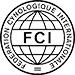 FEDERATION CYNOLOGIQUE INTERNATIONALE (FCI) | RUSSIАN KYNOLOGICAL FEDERATION / РОССИЙСКАЯ КИНОЛОГИЧЕСКАЯ ФЕДЕРАЦИЯ | РОССИЙСКАЯ ФЕДЕРАЦИЯ СЛУЖЕБНОГО СОБАКОВОДСТВАНКП Восточноевропейская овчаркаТООО Кинологический центр "СКИФ"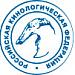 РИНГ 3РИНГ 3Филатова Алла ЕвгеньевнаФилатова Алла Евгеньевна  10:00Восточноевропейская овчарка (10) (Россия)1 ГРУППА FCI. ПАСТУШЬИ И СКОТОГОННЫЕ СОБАКИ, КРОМЕ ШВЕЙЦАРСКИХ СКОТОГОННЫХ СОБАК / GROUP 1. SHEEPDOGS AND CATTLEDOGSВОСТОЧНОЕВРОПЕЙСКАЯ ОВЧАРКА (FCI, Россия / Russia) Судья Филатова Алла Евгеньевна (номера 1-10, количество 10), 31.01.2021, Ринг 3, 10:00001ГЕЛЬМУТ КАЙЗЕР ВИЛЬГЕЛЬММЕТРИКА, FOI 2967, д.р. 04.02.2020, черно-серыйМОНШЕР ВИРСАЛЬ ПРЕСТИЖ x БАНА-БЕЛАВА, зав. Пенкин В.А.вл. Шишкова А.В., Россия / Russia, Москва гОценка: ОТЛ002ГЕРЦЕГОВИНА ГРАД ЛАВРМЕТРИКА, GGM 1546, д.р. 30.01.2020, черно-серыйFIELISS LEYDEN x ВЕРНЫЙ ДРУГ НАЭЛЬ, зав. Герцовская М.Н.вл. Постникова С.Н., Россия / Russia, Москва г, Вильнюсская улОценка: ОТЛ-2 Титулы: ЮСС003ДОБРОЯРМЕТРИКА, CKF 5125, д.р. 22.03.2020, чер-серБУРЖУЙ x ВЕО СТРАЖ КЛЕОПАРТА, зав. Чугунова Н.Е.вл. Голованов В.А., 300911, Россия / Russia, Тульская обл, Тула, Ново-Скуратово п, дом 126Оценка: ОЧ.ХОР004ФОРД ГАРД УЛАНМЕТРИКА, DAI 5699, д.р. 27.01.2020, зон-сер.ALHABOR x ФОРД ГАРД НАЙОКА, зав. Задворнова Н.вл. Молостова А., Россия / RussiaОценка: ОТЛ Титулы: CW, ЮКЧК, ЛПпп / BOS005ДАЛЕШ-ДАНРКФ Р 5489980, FOI 2727, д.р. 19.01.2019, черно-серыйШАРЛЬ ДЕ ГОЛЬ x БОМОН РОСС ЕВРАЗИЯ, зав. Гулимова Е.П.вл. Пасюта А.В., 300013, Россия / Russia, Тульская обл, ТулаОценка: ОЧ.ХОР006VEZEN IDEALNIY OF CRYSTAL RAINRKF 5383935, RKC 327, д.р. 07.04.2018, black greyVEO VIVAT VITAS x MONSHER VIRSAL SHEGGI, зав. Fadeeva Llвл. Savvin Sa, 398526, Россия / Russia, Липецкая обл, Липецкий р-н, Крутогорье с, Свободная 1-я ул, дом 8Оценка: ОЧ.ХОР007БУРЖУЙРКФ 4791488, CKF 3940, д.р. 01.01.2017, черно-серыйЛЮТАР МУХТАР x ЛЮТАР УМА, зав. Голованов В.А.вл. Голованов В.А., 300911, Россия / Russia, Тульская обл, Тула, Ново-Скуратово п, дом 88Оценка: ХОР008МЕГГИ КОРОЛЕВА РИНГАМЕТРИКА, DYW 187, д.р. 03.02.2020, чер-серГОРДЕЙ РОДНАЯ ДУША x ТЕФАНИЯ ИЗ СМОЛЕНСКОЙ ЦИТАДЕЛИ, зав. Филатова Н.вл. Филатова Н., Россия / RussiaОценка: ОТЛ Титулы: CW, ЮКЧК, ЛЮ / BOB junior, ЛПП / BOB009ФОРД ГАРД УЛВИЯМЕТРИКА, DAI 5705, д.р. 27.01.2020, чер-серALHABOR x ФОРД ГАРД НАЙОКА, зав. Задворнова Н.вл. Задворнова Н.В., Россия / Russia, Калужская обл, КалугаОценка: ОТЛ-2 Титулы: ЮСС010YARKAYA ZVEZDA YASMINРКФ Р 5648918, ENE 672, д.р. 25.07.2019, черно-серыйГОРДЕЙ РОДНАЯ ДУША x ТЕФАНИЯ ИЗ СМОЛЕНСКОЙ ЦИТАДЕЛИ, зав. Филатовавл. Рябова М.М., Россия / Russia, Тульская обл, ТулаОценка: ОТЛ Титулы: CW, КЧК